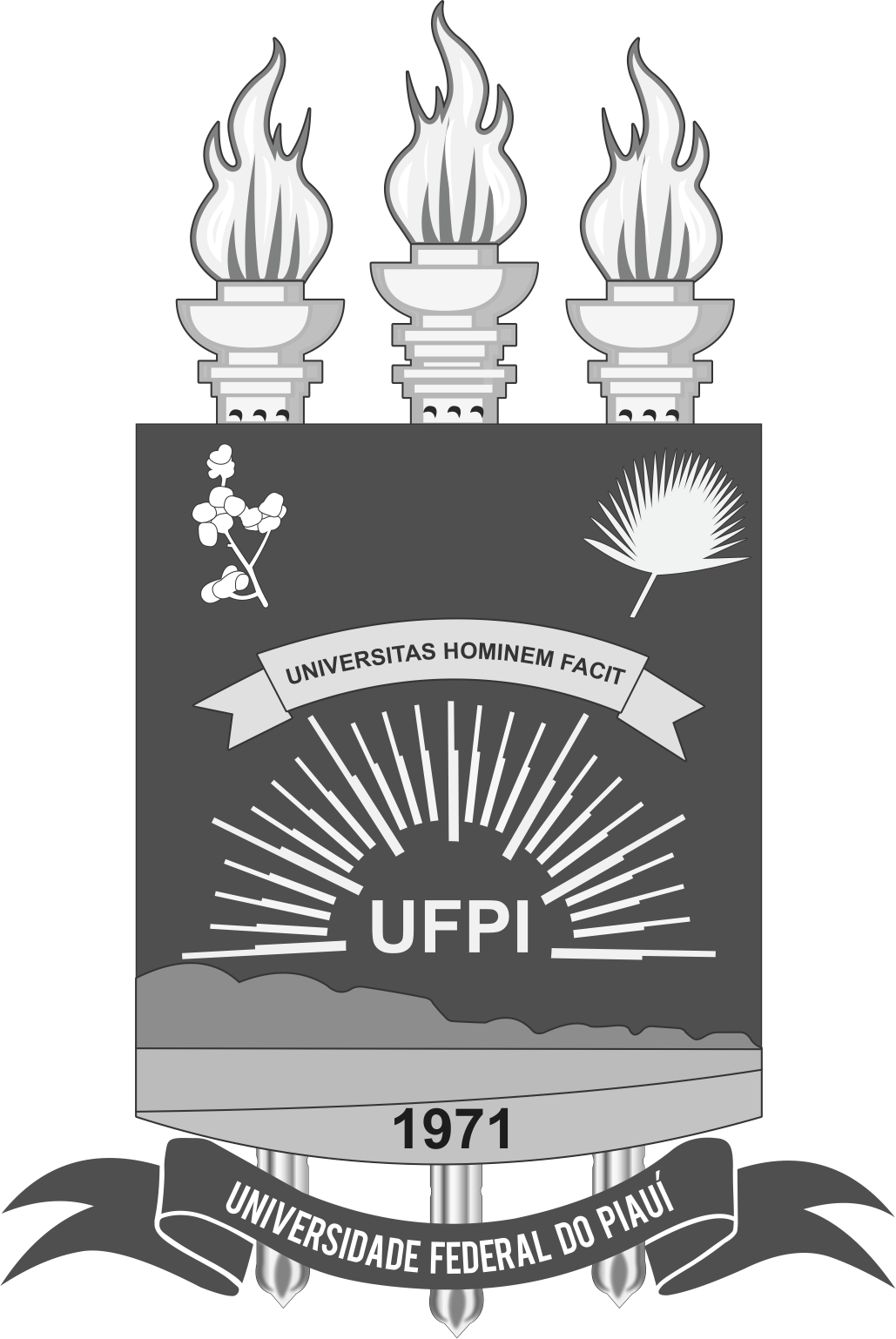 MINISTÉRIO DA EDUCAÇÃO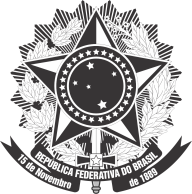 UNIVERSIDADE FEDERAL DO PIAUÍPRÓ-REITORIA DE ENSINO DE GRADUAÇÃOTERMO DE ACEITAÇÃO DAS NORMAS DE REVALIDAÇÃO DE DIPLOMAS DE NÍVEL SUPERIOR___________________________________________________________________________, Nacionalidade______________________, Portador(a) da Carteira de Registro Nacional de Estrangeiro-RNE, Registro Geral (identidade) nº ________________, Órgão Emissor________,Passaporte nº _________________________, reside à rua_____________________________ nº_________, Bairro _________________________, CEP__________________, na cidade de _______________________, Estado_________, Telefone(DDD)________________________, e-mail_____________________, portador do diploma de graduação de nível superior em ___________________________________________________________________________, expedido pela ________________________________________________________________, localizada na cidade de ________________________________________________________,declaro, para todos os fins de direito, aceito as normas de revalidação de diploma de cursos de graduação da Universidade Federal do Piauí - UFPI.Teresina, _____/_____/_____________________________________________Requerente 